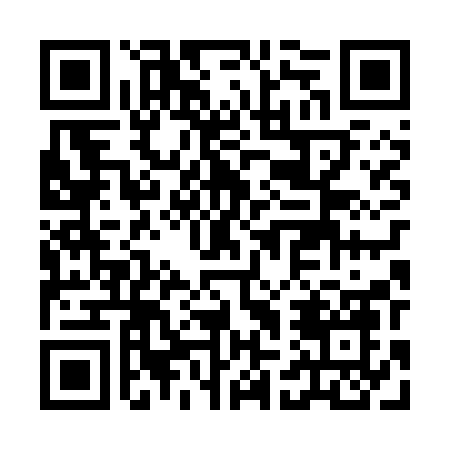 Prayer times for Polwiesk Maly, PolandWed 1 May 2024 - Fri 31 May 2024High Latitude Method: Angle Based RulePrayer Calculation Method: Muslim World LeagueAsar Calculation Method: HanafiPrayer times provided by https://www.salahtimes.comDateDayFajrSunriseDhuhrAsrMaghribIsha1Wed2:285:0912:405:498:1210:432Thu2:275:0712:405:508:1410:453Fri2:265:0512:405:518:1610:464Sat2:255:0312:405:528:1810:465Sun2:255:0112:405:538:1910:476Mon2:244:5912:405:548:2110:487Tue2:234:5712:405:568:2310:498Wed2:224:5512:405:578:2510:499Thu2:214:5412:405:588:2610:5010Fri2:214:5212:405:598:2810:5111Sat2:204:5012:396:008:3010:5112Sun2:194:4812:396:018:3110:5213Mon2:194:4712:396:028:3310:5314Tue2:184:4512:396:028:3510:5415Wed2:174:4412:396:038:3610:5416Thu2:174:4212:396:048:3810:5517Fri2:164:4012:406:058:3910:5618Sat2:164:3912:406:068:4110:5619Sun2:154:3812:406:078:4210:5720Mon2:144:3612:406:088:4410:5821Tue2:144:3512:406:098:4510:5822Wed2:134:3312:406:108:4710:5923Thu2:134:3212:406:118:4811:0024Fri2:134:3112:406:118:5011:0025Sat2:124:3012:406:128:5111:0126Sun2:124:2812:406:138:5311:0227Mon2:114:2712:406:148:5411:0228Tue2:114:2612:406:158:5511:0329Wed2:114:2512:416:158:5611:0430Thu2:104:2412:416:168:5811:0431Fri2:104:2312:416:178:5911:05